Видеозанятия для дошкольников в интернет-клубе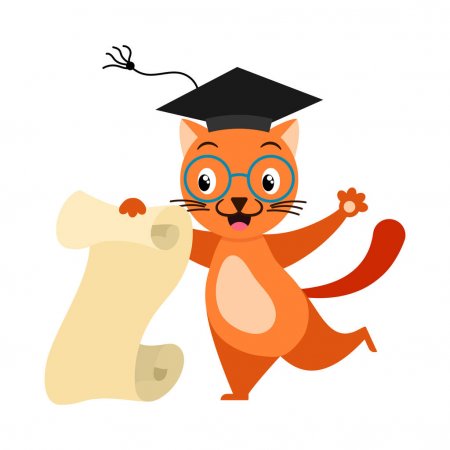 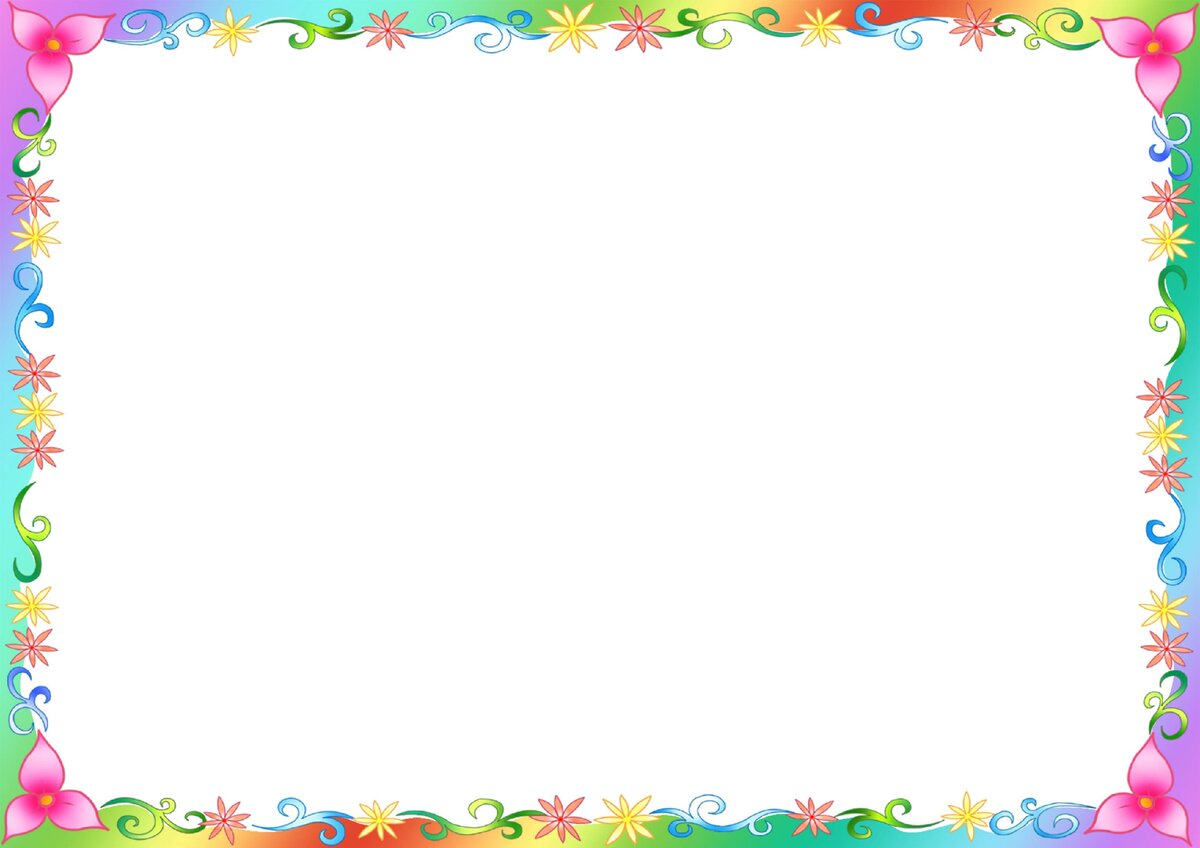 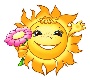 «Домашняя До-школка»Уважаемые родители!Расписание мероприятий на понедельник, 27.04.2020:Зарядиться бодростью и хорошим настроением вам поможет тематический комплекс утренней гимнастики для дошколят «Весёлые бабочки», который проведет инструктор по физической культуре Борисов Вадим Сергеевич. Посмотреть новый комплекс утренней гимнастики можно, кликнув на ссылку: https://www.youtube.com/watch?v=wop7jWuiL1o&feature=share Комплекс дыхательной гимнастики для вас проведет учитель-логопед Волкова Екатерина Андреевна. Суть гимнастики заключается в тренировке правильных вдоха и выдоха. Они отличаются глубиной, интенсивностью, частотой. В процессе насыщения организма кислородом, с телом, внутренними органами и системами происходят чудеса. Можно сказать, что они перерождаются, начинают жить заново, наконец-то обретая необходимое количество энергии. Необходимые материалы: небольшой комочек ваты (перышко), два карандаша, комнатный цветок. Посмотреть комплекс дыхательной гимнастики можно, кликнув на ссылку: https://www.youtube.com/watch?v=kHyUPgdMmQ8 Занятие по продуктивной деятельности проведет педагог дополнительного образования Коверя Елена Ивановна. Тема: «Живые цветы». На этом занятии вы научитесь создавать бабочек, используя прием симметричного вырезывания и метод монотипии. Необходимые материалы: листы белой бумаги для рисования красками (примерно, 10х10 см или чуть больше/меньше), акварельные краски, гуашевые краски (что есть в наличии), простой карандаш, цветные карандаши, фломастеры (что есть в наличии), кисточка для рисования, клей, ножницы, бросовый декоративный материал (пуговицы, бусины, пайетки и т.д.), рисунок «Волшебные цветы» (занятие от 20.04.2020). Посетить занятие можно, кликнув на ссылку: https://www.youtube.com/watch?v=2OsWGgjGldY&feature=youtu.be Для самых маленьких дошколят покажет кукольный спектакль по русской-народной сказке «Курочка Ряба» воспитатель Занегина Олеся Егоровна. Необходимые материалы: две баночки, наполненные сухим горохом (или погремушки). Посмотреть кукольный спектакль можно, кликнув на ссылку: https://youtu.be/_Qf7gIbfYGw #сидим дома с пользойПолезного и приятного просмотра!